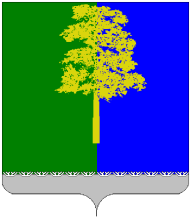 ХАНТЫ-МАНСИЙСКИЙ АВТОНОМНЫЙ ОКРУГ – ЮГРАДУМА КОНДИНСКОГО РАЙОНАРЕШЕНИЕОб утверждении персонального состава представителей Думы Кондинского района в муниципальной трехсторонней комиссии по регулированию социально-трудовых отношенийВ соответствии со статьей 4 Положения о муниципальной трехсторонней комиссии по регулированию социально-трудовых отношений, утвержденного решением Думы Кондинского района от 29 апреля 2015 года № 563 «О Положении о муниципальной трехсторонней комиссии по регулированию социально-трудовых отношений», Уставом Кондинского района, Дума Кондинского района решила:1. Утвердить персональный состав представителей Думы Кондинского района в муниципальной трехсторонней комиссии по регулированию социально-трудовых отношений (приложение).2. Признать утратившими силу решение Думы Кондинского района                  от 15 сентября 2015 года № 603 «Об утверждении персонального состава представителей Думы Кондинского района в муниципальной трехсторонней комиссии по регулированию социально-трудовых отношений».3. Настоящее решение опубликовать в газете «Кондинский вестник»                     и разместить на официальном сайте органов местного самоуправления Кондинского района.4. Настоящее решение вступает в силу после его официального опубликования.5. Контроль за выполнением настоящего решения возложить                        на постоянную мандатную комиссию Думы Кондинского района                       (Е.В. Белослудцев) и председателя Думы Кондинского района                              А.А. Тагильцева в соответствии с их компетенцией. Председатель Думы Кондинского района                                  А.А. Тагильцевпгт. Междуреченский26 января 2016 года № 51Приложение к решению Думы Кондинского района от 26.01.2016  № 51Персональный состав представителей Думы Кондинского района в муниципальной трехсторонней комиссии по регулированию социально-трудовых отношений1.Гусельников Владимир Владимирович-депутат Думы Кондинского района                    от муниципального образования городское поселение Междуреченский;2.ЗуевИгорь Георгиевич-депутат Думы Кондинского района                    от муниципального образования сельское поселение Леуши;3.КаргаполоваОльга Владимировна -депутат Думы Кондинского района                    от муниципального образования сельское поселение Половинка; 4.ШляхтенкоИван Владимирович-депутат Думы Кондинского района                    от муниципального образования сельское поселение Болчары.